GUÍA DE CIENCIA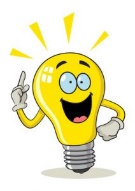 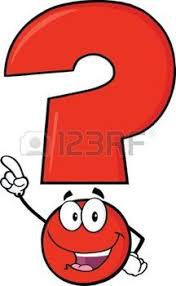 Comencemos Para trabajar en la siguiente guía debes:  Leer y concentrarte Ordenar tu espacio de trabajoTener tus materiales a mano como lápices, goma de borrar Y leer todas las instrucciones dadas en cada actividad I.- Lee atentamente y luego marca con una X la alternativa correcta. II.- Lee y observa con atención las palabras presentadas en la nube, luego completa el cuadro escribiendo con letra clara y legible las palabras según corresponda, utiliza solo lápiz de mina. a) El __________________se propaga en todas direcciones. b) La ___________________ocurre cuando el sonido choca con las paredes y pierde energía.c) En la biblioteca no está permitido hacer ____________________d). El sonido disminuye su intensidad debido a la __________________e). La__________________ del sonido permite que este llegue a distintos lugares.III.- Observa con atención escribe con letra clara y legible en la línea debajo de cada objeto presentado en la imagen, si el objeto es opaco, transparente o translucido.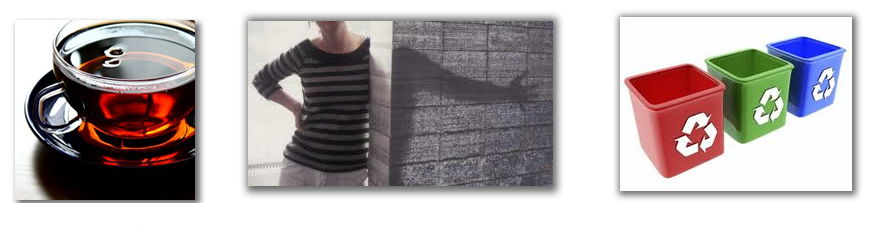 ___________________        ___________________________             ______________________IV.- Observa las imágenes y luego escribe con letra clara y legible, en el rectángulo a que fuente de luz corresponde si es natural o artificial, Utiliza solo lápiz de mina 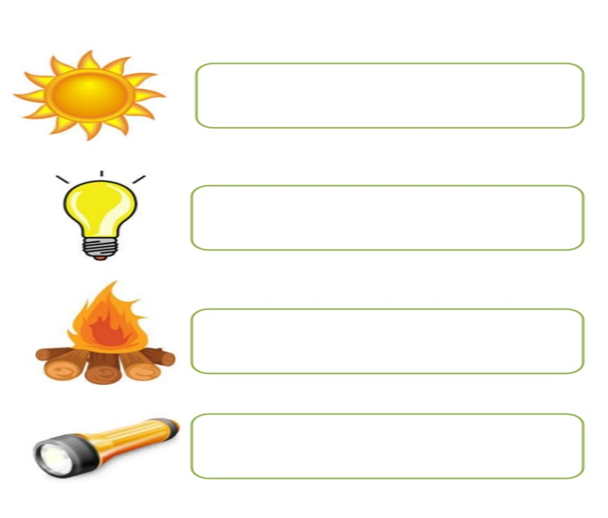 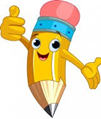 Nombre:Curso: 3°A   Fecha: semana N° 17 ¿QUÉ APRENDEREMOS?¿QUÉ APRENDEREMOS?¿QUÉ APRENDEREMOS?Objetivo (s):  OA8-OA9-OA10Objetivo (s):  OA8-OA9-OA10Objetivo (s):  OA8-OA9-OA10Contenidos:  Características del sonido – Características de la luzContenidos:  Características del sonido – Características de la luzContenidos:  Características del sonido – Características de la luzObjetivo de la semana: Identificar las características y propiedades de la luz, como viaja, clasificando fuentes naturales de artificiales Identificar las propiedades del sonido y sus características, como viaja, se absorbe se refleja, diferenciando tono e intensidad.Objetivo de la semana: Identificar las características y propiedades de la luz, como viaja, clasificando fuentes naturales de artificiales Identificar las propiedades del sonido y sus características, como viaja, se absorbe se refleja, diferenciando tono e intensidad.Objetivo de la semana: Identificar las características y propiedades de la luz, como viaja, clasificando fuentes naturales de artificiales Identificar las propiedades del sonido y sus características, como viaja, se absorbe se refleja, diferenciando tono e intensidad.Habilidad: Identificar, clasificar, escribir comprender  Habilidad: Identificar, clasificar, escribir comprender  Habilidad: Identificar, clasificar, escribir comprender  1.- Las fuentes de luz que existen son: Luz propia y naturalArtificial y tecnológica Fluorescentes y ampolletas Artificial y natural2.- El sol es una fuente de luz Artificial Natural Eléctrica Eólica3.-Una fuente de luz artificial es:  SolFuegoAmpolletaNinguna de las anteriores 5.- ¿Cuáles son las características del sonido? Tono TimbreIntensidadTodas las anteriores4- ¿Que es el sonido?Un movimiento bruscoUna vibración Una onda Ninguna de las anteriores 6.- ¿A través de que elemento viaja más rápido el sonido?El aguaEl aireEl vació Los metales7.- La luz viaja en:Forma circular RebotandoForma curvaLínea recta 7.- La luz viaja en:Forma circular RebotandoForma curvaLínea recta 